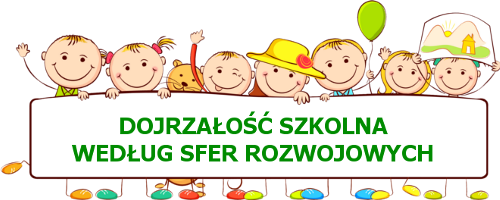 Przedszkole realizując zadania związane z edukacją dzieci podejmuje działania, by przygotować każdego wychowanka do pełnienia nowej roli – roli ucznia. Umiejętności, wiadomości, cechy, jakie posiadać powinno dziecko kończące edukację na poziomie przedszkolnym przedstawiamy w formie dojrzałości według sfer rozwojowych.
Sfera zdrowotna
Dziecko powinno:wykazywać się aktywnością i sprawnością ruchowąmieć dobrą orientację w schemacie własnego ciała i przestrzenimieć dobrą koordynację wzrokowo – słuchowo- ruchowąmieć wyrobione nawyki przestrzegania zasad bezpieczeństwabyć świadomym zdrowego stylu życiamieć świadomość i odpowiedzialność za swój stan zdrowiadbać o higienę osobistą i swoje otoczenieorientować się w bezpiecznym poruszaniu po drogach i korzystaniu ze środków transportu.Sfera emocjonalna
Dziecko powinno:otwarcie informować o swoich potrzebach i potrzebach innychrozpoznawać i nazywać uczucia, wyrażać je w formie werbalnej i niewerbalnejświadomie podejmować działania wywołujące reakcje akceptowane społeczniebyć świadome własnej roli społecznej, więzi rodzinnej oraz tradycjimieć wdrożone zasady dobrego wychowania i zachowania się w określonych sytuacjach.Sfera kontaktów społecznych
Dziecko powinno:świadomie przestrzegać obowiązujące reguły i zasady współżycia w grupie, próbować przewidzieć skutki swojego zachowaniastosować formy grzecznościowesamodzielnie nawiązywać kontakty z rówieśnikamiwspółdziałać w grupie rówieśniczejchętnie i aktywnie uczestniczyć w zabawach i działaniach rozwijających zdolności artystyczne i twórczeotwarcie wyrażać swoje potrzeby – rozumieć i szanować potrzeby innychrozumieć, że nie należy chwalić się bogactwem i rozumieć sytuacje osób znajdujących się w trudniejszych warunkachrozwiązywać sytuacje konfliktowe drogą dyskutowania i negocjacjidostrzegać i szanować wartości uznawane społecznie – prawda, dobro, pięknokulturalnie zachowywać się na uroczystościach – koncercie, festynie, w teatrze, w kiniewiedzieć, że wszyscy ludzie mają równe prawa.Sfera kontaktów ze światem
Dziecko powinno:
Świadomość regionalna i narodowaznać nazwę swojego miasta, zabytki i ich historię, legendy, symbole miasta, regionu i krajuposiadać wiedzę z zakresu kultury, sztuki tradycji ludowej swojego regionu i kraju.Świadomość ekologiczna
Dziecko powinno:być wrażliwym na piękno i bogactwo otaczającego światarozpoznawać i nazywać ekosystemy, rośliny, zwierzęta, zjawiska atmosferyczne różnorodnych środowiskdostrzegać i rozumieć współzależności – równowaga biologicznasamodzielnie obserwować, badać i eksperymentować w zakresie przyrody ożywionej i nieożywionej – jasno precyzować swoje doświadczeniaznać zagadnienia ekologiczne związane z ochroną przyrodyświadomie podejmować działania na rzecz środowiska i jego ochronyczuć się cząstką przyrody.Sfera umysłowa
Sprawność językowa
Dziecko powinno:posiadać w miarę bogaty zasób słownictwaprzekazywać swoje doświadczenia, wrażenia, potrzeby w sposób komunikatywnypoprawnie i komunikatywnie wypowiadać się w różnych sytuacjach z zachowaniem poprawności gramatycznej i ortofonicznej: wyrażać życzenia, pytania, własne sądy i oceny.Myślenie
Dziecko powinno:dokonywać analizy i syntezy, porównywać, klasyfikować na materiale obrazkowym, werbalnym i abstrakcyjnymposiadać zdolność rozumowania dedukcyjnego i indukcyjnego w obszarze dostrzegania i rozwiązywania problemów twórczych.Umiejętność czytania
Dziecko powinno:dokonywać operacji analizy i syntezy słuchowo – wzrokowej sylab, wyrazów i zdańodczuwać potrzebę czytania i poszukiwania źródeł wiedzybyć gotowe do podjęcia nauki czytania.Dojrzałość do uczenia się matematyki
Dziecko powinno:liczyć w zakresie własnych możliwości, rozróżnia błędne liczenie od poprawnegowyznaczać wyniki dodawania i odejmowania na konkretachklasyfikować przedmioty, figury geometryczne, kształty i znaki według określonych cechokreślać i porównywać cechy jakościowe i ilościowe, formułować wnioskidostrzegać regularności czasowe, jakościowe i ilościowe, kontynuować i tworzyć własnerozróżniać prawą i lewą stronę, określać kierunki i ustalać położenie obiektów w stosunku do własnej osoby, a także w odniesieniu do innych obiektów.Przygotowanie do nauki pisania
Dziecko powinno:prawidłowo posługiwać się narzędziami pisarskimi i plastycznymikreślić w miarę płynne i ciągłe ruchy na płaszczyźnie i w przestrzeniodwzorowywać i odtwarzać kształty, formy abstrakcyjne zgodnie z kierunkiem ruchubyć sprawnym w zakresie ruchów szczegółowych i narzędziowychbyć gotowe do podjęcia nauki czytania.Umiejętności muzyczne
Dziecko powinno:reagować na słyszaną muzykę, na zmiany tempa i dynamiki oraz odtwarzać ją ruchemrozróżniać brzmienie głosów i instrumentów muzycznych oraz rytm i temposwobodnie interpretować ruchem wybrane tematy rytmiczne i muzyczneśpiewać i tworzyć prosty akompaniament do piosenekaktywnie uczestniczyć w zabawach ruchowych (znać kroki prostych tańców: polka, krakowiak, walc)rozpoznać instrumenty po brzmieniu, w tym dwa i więcej grających w tym samym czasiepróbować układać własną  melodię do tekstupróbować komponować melodie do treści obrazuporównywać odgłosy, różnicować i nazywać odgłosywzmacniać aparat głosowyrozwijać możliwość twórczych samodzielnych pomysłówdostrzegać powtórzenia, kontrasty w budowie piosenek i utworów